University of Toledo Medical Center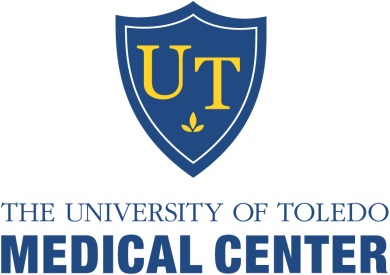 Department of Orthopaedic SurgeryThe University of Toledo is accredited by ACCME to provide continuing medical education for physicians. The University of Toledo designates this enduring activity for a maximum of 2 AMA PRA Category 1 CreditsTM. Physicians should claim only credit commensurate with the extent of their participation in the activity.                Release Date:  August 1, 2019      Termination Date for CME July 30, 2022Name: _______________________________________________ Degree: _______________________Specialty: ____________________________________________Address: _____________________________________________________________________________Phone (required): _________________________Email (Required):______________________________Target Audience:  Healthcare providers working with Orthopaedic patientsLearning Objectives: Participants will be able to:Describe common orthopaedic concernsReview new treatment options available for common orthopaedic injuries.August 2019 Orthopaedic Monthly QuestionsPlease check the appropriate answer and mail back to the CME office to receive credit. You must obtain at least 80% (4/5) to receive CME credit. There is a $15.00 fee for CME credit.Bibliographic References:Pediatric Chance Fractures: Association with Intraabdominal Injuries and Seatbelt Use. 1990 April; 30 (4): 384-91. PMID: 2325168 in Trauma and Acute Care SurgeryDiagnosis of Subscapularis Tendon Tears. 2012 December; 98(8): 178-85. PMID: 23142297 in Orthopaedics & Traumatology: Surgery & ResearchIncidence and Outcomes of Spinal Cord Injury Clinical Syndromes. 2007; 30 (3): 215-24. PMID: 17684887 in The Journal of Spinal Cord MedicineThe Brachial Plexus. 1918; 10 (6b): 1-92. ISBN: 1-58734-102-6 in Anatomy of the Human Body by Henry GrayTo Receive CME:  (You must obtain 80% (4/5):_____ Check Payment Mail $15 (payable to UT-CME) with post-test to: UT-CME, 3000 Arlington Ave, MS#1092, Toledo, OH  43614_____  CC Payment:   Email:  post-test to: ContinuingMedEd@utoledo.edu   or FAX: post-test to 419-383-6602 (MUST include     	phone # so we can contact  you to obtain the payment information )Flexion distraction injuries have a high percentage of ___. Associated potential life threatening injuriesBeing misdiagnosed or undiagnosedC)    Being ligamentous or bony        D)    All of the aboveWhat are the three terminal branches of the brachial plexus?Median, Ulnar, Musculocutaneous Median, Ulnar, RadialUlnar, Radial, MusculocutaneousMusculocutaneous, Radial, Median
What is Brown Sequard Syndrome?
A)    Motor and Sensory Function lost on the same side        B)    Motor loss on the same side, sensory loss on the opposite side. Only Motor Function lostOnly Sensory Function lostWhat is a common finding with a subscapularis muscle tear?Biceps SubluxationBrachialis SubluxationCoracoid FractureTriceps Subluxation
Comparing Cauda Equina Syndrome and Conus MedullarisSyndrome, which of the following is correct?They are two different clinical entitiesCauda Equina is multiple nerve rootsConus Medullaris is the termination of the spinal cordAll of the above